Prilog 3-F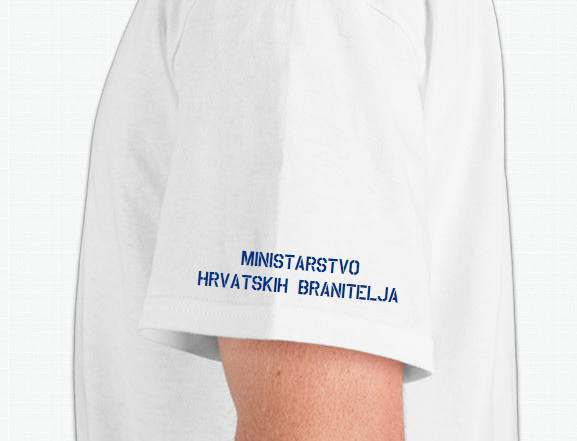 Napomena: vrsta fonta na rukavu mora biti identična fontu u Prilogu 1-F i Prilogu 2-F.